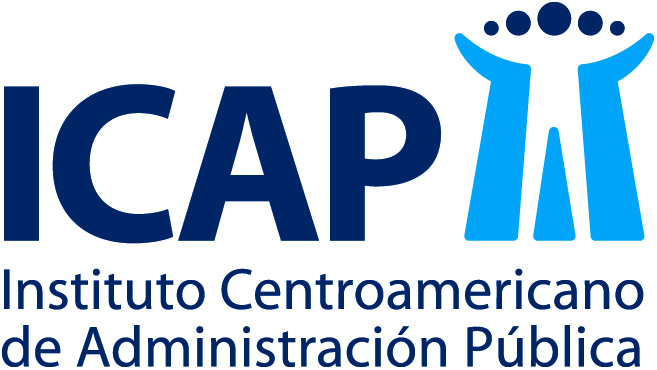 COORDINACIÓN ACADÉMICAMAESTRÍA EN GESTIÓN DE COMPRAS PÚBLICASSOLICITUD DE ADMISIÓN1	DATOS GENERALES	2.	EDUCACION UNIVERSITARIA3.	FIRMAREMITA ESTE FORMULARIO AL CORREO ELECTRÓNICO: eleiva@icap.ac.cr o al fax 2225 20 49Primer Apellido __________________________Segundo Apellido _________________________Fecha de nacimiento       D /  M  /  A Nombre ________________________________Nacionalidad ProfesiónEmpresa para la cual trabajaCargoDirección Actual CiudadProvinciaTeléfono : Casa: _____________________              Oficina:  _____________________Fax :                     _____________________E-mail:                 _________________________________________________________Celular: _____________________Género              M                 F  Cédula de Identidad:_________________Estado Civil:________________________InstituciónPaísUltimo título recibidoCertifico que la información es correctaNombre en letra de imprenta                                                 Firma                       Fecha: 